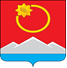 АДМИНИСТРАЦИЯ ТЕНЬКИНСКОГО ГОРОДСКОГО ОКРУГАМАГАДАНСКОЙ ОБЛАСТИП О С Т А Н О В Л Е Н И Е       02.11.2020 № 287-па                 п. Усть-ОмчугО внесении изменений в постановление администрации Тенькинского городского округа Магаданской области от 30 мая 2016 года № 300-па «Об утверждении Перечня должностных лиц администрации Тенькинского городского округа, уполномоченных составлять протоколы об административных правонарушениях»В целях приведения нормативных правовых актов администрации Тенькинского городского округа Магаданской области в соответствие с действующим законодательством Российской Федерации, руководствуясь статьей 10.1 Закона Магаданской области от 15.03.2005 № 583-ОЗ «Об административных правонарушениях в Магаданской области», администрация Тенькинского городского округа Магаданской области          п о с т а н о в л я е т:1. Перечень должностных лиц администрации Тенькинского городского округа, уполномоченных составлять протоколы об административных правонарушениях, утвержденный постановлением администрации Тенькинского городского округа Магаданской области от 30.05.2016 № 300-па изложить в новой редакции согласно приложению к настоящему постановлению.2. Постановление Администрации Тенькинского городского округа Магаданской области от 22 апреля 2020 г. № 117-па «О внесении изменений в постановление администрации Тенькинского городского округа Магаданской области от 30 мая 2016 года № 300-па «Об утверждении Перечня должностных лиц администрации Тенькинского городского округа Магаданской области, уполномоченных составлять протоколы об административных правонарушениях», признать утратившим силу.3. Настоящее постановление подлежит официальному опубликованию (обнародованию). И.о. главы Тенькинского городского округа                                   Е.Ю. РеброваПереченьдолжностных лиц администрации Тенькинского городского округа Магаданской области, уполномоченных составлять протоколы об административных правонарушениях, предусмотренных Законом Магаданской области от 15.03.2005 г № 583-ОЗ «Об административных правонарушениях в Магаданской области» на территории Тенькинского городского округа______________________Приложение № 1к постановлению администрацииТенькинского городского округаМагаданской областиот 02.11.2020 № 287-па      № п/пНаименование должностных лиц, уполномоченных составлять протоколы об административных правонарушенияхНаименование статьи Закона Магаданской области от 15.03.2005г №583-ОЗ «Об административных правонарушениях в Магаданской области»123Комитет по управлению муниципальным имуществом администрации Тенькинского городского округа Магаданской области (по направлению деятельности):Комитет по управлению муниципальным имуществом администрации Тенькинского городского округа Магаданской области (по направлению деятельности):Комитет по управлению муниципальным имуществом администрации Тенькинского городского округа Магаданской области (по направлению деятельности):1.1. - руководитель комитета по управлению муниципальным имуществом администрации Тенькинского городского округа Магаданской области;- заместитель руководителя комитета по управлению муниципальным имуществом, начальник отдела имущественных отношений администрации Тенькинского городского округа Магаданской области;- главный специалист отдела имущественных отношений комитета по управлению муниципальным имуществом администрации Тенькинского городского округа Магаданской области.Статья 2.4. Непредставление в органы местного самоуправления сведений (информации);Статья 6.1.1. Движение механических транспортных средств вне отведенных дорог по землям, занятым оленьими пастбищами и находящимся в пределах территорий традиционного
природопользования регионального значения  Комитет экономики и стратегического развития территории администрации Тенькинского городского округа Магаданской области (по направлению деятельности):Комитет экономики и стратегического развития территории администрации Тенькинского городского округа Магаданской области (по направлению деятельности):Комитет экономики и стратегического развития территории администрации Тенькинского городского округа Магаданской области (по направлению деятельности):2.1.-руководитель комитета экономики и стратегического развития территории администрации Тенькинского городского округа Магаданской области;- заместитель руководителя комитета экономики и стратегического развития территории, начальник отдела прогнозирования и закупок экономики и стратегического развития территории администрации Тенькинского городского округа Магаданской области; - начальник отдела инвестиционной политики и потребительского рынка экономики и стратегического развития территории администрации Тенькинского городского округа Магаданской области;Статья 2.4. Непредставление в органы местного самоуправления сведений (информации)Статья 3.22. Нарушение ограничений в сфере продажи и использования электронных систем доставки никотина, электронных систем доставки продуктов, не являющихся никотиномСтатья 3.23. Нарушение ограничений в сфере продажи и потребления никотиносодержащей бестабачной продукцииСтатья 3.24. Нарушение ограничений распространения и использования отдельных товаров, содержащих сжиженный углеводородный газ2.2.- главный специалист отдела инвестиционной политики и потребительского рынка комитета экономики и стратегического развития территории администрации Тенькинского городского округа Магаданской области.Статья 3.22. Нарушение ограничений в сфере продажи и использования электронных систем доставки никотина, электронных систем доставки продуктов, не являющихся никотиномСтатья 3.23. Нарушение ограничений в сфере продажи и потребления никотиносодержащей бестабачной продукцииСтатья 3.24. Нарушение ограничений распространения и использования отдельных товаров, содержащих сжиженный углеводородный газКомитет финансов администрации Тенькинского городского округа Магаданской области (по направлению деятельности):Комитет финансов администрации Тенькинского городского округа Магаданской области (по направлению деятельности):Комитет финансов администрации Тенькинского городского округа Магаданской области (по направлению деятельности):3.1.- заместитель руководителя комитета финансов, начальник отдела финансирования социальной сферы администрации Тенькинского городского округа Магаданской области;- главный специалист отдела финансирования Комитет финансов администрации Тенькинского городского округа Магаданской области.Статья 2.4. Непредставление в органы местного самоуправления сведений (информации)Отдел муниципального контроля администрации Тенькинского городского округа Магаданской области (по направлению деятельности):Отдел муниципального контроля администрации Тенькинского городского округа Магаданской области (по направлению деятельности):Отдел муниципального контроля администрации Тенькинского городского округа Магаданской области (по направлению деятельности):4.1.- начальник отдела муниципального контроля администрации Тенькинского городского округа Магаданской области;- главный специалист – муниципальный инспектор отдела муниципального контроля администрации Тенькинского городского округа Магаданской области;- ведущий специалист – муниципальный жилищный инспектор отдела муниципального контроля администрации Тенькинского городского округа Магаданской области.Статья 2.4. Непредставление в органы местного самоуправления сведений (информации) Статья 3.18. Нестационарное осуществление торговли, оказание услуг общественного питания и бытовых услуг вне мест, установленных органами местного самоуправленияСтатья 6.4. Нарушение правил благоустройства территории муниципального образованияСтатья 6.14 Нарушение правил размещения и содержания мест погребенияСтатья 6.13. Нарушение правил выполнения работ по ремонту, окраске фасадов зданий Статья 6.16. Нарушение порядка проведения мероприятий по подготовке городского хозяйства или хозяйства других населенных пунктов к работе в осенне-зимний и весенне-летний период Статья 6.19. Непринятие мер по установке на фасадах зданий указателей с названиями улиц и номерами домов Статья 6.20. Размещение транспортных средств на территориях, занятых зелеными насаждениями, на территориях детских и спортивных площадокСтатья 9.1. Нарушение правил торговли на специально отведенных территориях (рынках)Комитет жилищно-коммунального хозяйства, дорожного хозяйства жизнеобеспечения администрации Тенькинского городского округа (по направлению деятельности):Комитет жилищно-коммунального хозяйства, дорожного хозяйства жизнеобеспечения администрации Тенькинского городского округа (по направлению деятельности):Комитет жилищно-коммунального хозяйства, дорожного хозяйства жизнеобеспечения администрации Тенькинского городского округа (по направлению деятельности):5.1.- руководитель комитета жилищно-коммунального хозяйства, дорожного хозяйства жизнеобеспечения администрации Тенькинского городского округа Магаданской области;- заместитель руководителя комитета, начальник отдела жилищно-коммунального хозяйства и благоустройства администрации Тенькинского городского округа Магаданской области;Статья 2.4. Непредставление в органы местного самоуправления сведений (информации)Статья 6.4. Нарушение правил благоустройства территории муниципального образованияСтатья 6.13. Нарушение правил выполнения работ по ремонту, окраске фасадов зданий Статья 6.15. Нарушение правил размещения, установки и содержания малых архитектурных форм и элементов внешнего благоустройстваСтатья 6.19. Непринятие мер по установке на фасадах зданий указателей с названиями улиц и номерами домов Статья 6.20. Размещение транспортных средств на территориях, занятых зелеными насаждениями, на территориях детских и спортивных площадок5.2.- начальник отдела архитектуры и градостроительства комитета жилищно-коммунального хозяйства администрации Тенькинского городского округа Магаданской области;Статья 2.4. Непредставление в органы местного самоуправления сведений (информации)Статья 6.4. Нарушение правил благоустройства территории муниципального образованияСтатья 6.13. Нарушение правил выполнения работ по ремонту, окраске фасадов зданийСтатья 6.15. Нарушение правил размещения, установки и содержания малых архитектурных форм и элементов внешнего благоустройстваСтатья 6.19. Непринятие мер по установке на фасадах зданий указателей с названиями улиц и номерами домов Статья 6.20. Размещение транспортных средств на территориях, занятых зелеными насаждениями, на территориях детских и спортивных площадок5.3.- главный специалист отдела жилищно-коммунального хозяйства администрации Тенькинского городского округа Магаданской области;- ведущий специалист отдела жилищно-коммунального хозяйства и благоустройства комитета ЖКХ, дорожного хозяйства и жизнеобеспечения Магаданской области.Статья 6.4. Нарушение правил благоустройства территории муниципального образованияСтатья 6.13. Нарушение правил выполнения работ по ремонту, окраске фасадов зданийСтатья 6.15. Нарушение правил размещения, установки и содержания малых архитектурных форм и элементов внешнего благоустройстваСтатья 6.19. Непринятие мер по установке на фасадах зданий указателей с названиями улиц и номерами домов Статья 6.20. Размещение транспортных средств на территориях, занятых зелеными насаждениями, на территориях детских и спортивных площадокОтдел по делам ГО и ЧС администрации Тенькинского городского округа Магаданской областиОтдел по делам ГО и ЧС администрации Тенькинского городского округа Магаданской областиОтдел по делам ГО и ЧС администрации Тенькинского городского округа Магаданской области6.1.- начальник отдела по делам ГО и ЧС администрации Тенькинского городского округа Магаданской области;- ведущий специалист по делам ГО и ЧС администрации Тенькинского городского округа Магаданской области.Статья 2.4. Непредставление в органы местного самоуправления сведений (информации)Статья 3.15. Нарушение правил охраны жизни людей на водных объектахКомитет по правовому и организационному обеспечению администрации Тенькинского городского округа Магаданской областиКомитет по правовому и организационному обеспечению администрации Тенькинского городского округа Магаданской областиКомитет по правовому и организационному обеспечению администрации Тенькинского городского округа Магаданской области7.1- руководитель комитета по правовому и организационному обеспечению администрации Тенькинского городского округа Магаданской области.Статья 2.6 п.2, п.3, п.4. Нарушение порядка организации предоставления государственных и муниципальных услугПравовой отдел комитета по правовому и организационному обеспечению администрации Тенькинского городского округа Магаданской областиПравовой отдел комитета по правовому и организационному обеспечению администрации Тенькинского городского округа Магаданской областиПравовой отдел комитета по правовому и организационному обеспечению администрации Тенькинского городского округа Магаданской области8.1.- ведущий специалист по обеспечению деятельности административной комиссии правового отдела комитета по правовому и организационному обеспечению администрации Тенькинского городского округа Магаданской областиСтатья 3.1 п.3, п.5. Нарушение тишины и покоя гражданСтатья 3.22. Нарушение ограничений в сфере продажи и использования электронных систем доставки никотина, электронных систем доставки продуктов, не являющихся никотиномСтатья 3.23. Нарушение ограничений в сфере продажи и потребления никотиносодержащей бестабачной продукцииСтатья 3.24. Нарушение ограничений распространения и использования отдельных товаров, содержащих сжиженный углеводородный газСтатья 6.1.1. Движение механических транспортных средств вне отведенных дорог по землям, занятым оленьими пастбищами и находящимся в пределах территорий традиционного
природопользования регионального значения                              Отдел по организационному и информационному обеспечению комитета по правовому и организационному обеспечению администрации Тенькинского городского округа Магаданской областиОтдел по организационному и информационному обеспечению комитета по правовому и организационному обеспечению администрации Тенькинского городского округа Магаданской областиОтдел по организационному и информационному обеспечению комитета по правовому и организационному обеспечению администрации Тенькинского городского округа Магаданской области9.1.- начальник отдела по организационному и информационному обеспечению комитета по правовому и организационному обеспечению администрации Тенькинского городского округа Магаданской области;- главный специалист по организационному и информационному обеспечению комитета по правовому и организационному обеспечению администрации Тенькинского городского округа Магаданской области.Статья 3.17.  п. 2. Надругательство над официальными символами Магаданской области, муниципального образованияСтатья 4.1. п. 2. Нарушение порядка использования символики Магаданской области или муниципального образованияСтатья 4.4. п. 3 и п.4Воспрепятствование осуществлению депутатской деятельности депутатами Магаданской областной Думы и депутатами представительных органов местного самоуправленияТерриториальные администрации поселков Омчак, Гастелло, Мадаун администрации Тенькинского городского округа Магаданской области:Территориальные администрации поселков Омчак, Гастелло, Мадаун администрации Тенькинского городского округа Магаданской области:Территориальные администрации поселков Омчак, Гастелло, Мадаун администрации Тенькинского городского округа Магаданской области:10.1.- главный специалист территориальной администрации поселка Омчак администрации Тенькинского городского округа Магаданской области;- главный специалист территориальной администрации поселка имени Гастелло администрации Тенькинского городского округа Магаданской области;- главный специалист территориальной администрации поселка Мадаун администрации Тенькинского городского округа.Статья 3.18. Нестационарное осуществление торговли, оказание услуг общественного питания и бытовых услуг вне мест, установленных органами местного самоуправленияСтатья 3.22. Нарушение ограничений в сфере продажи и использования электронных систем доставки никотина, электронных систем доставки продуктов, не являющихся никотином Статья 3.23. Нарушение ограничений в сфере продажи и потребления никотиносодержащей бестабачной продукции Статья 3.24. Нарушение ограничений распространения и использования отдельных товаров, содержащих сжиженный углеводородный газСтатья 4.1. п. 2. Нарушение порядка использования символики Магаданской области или муниципального образованияСтатья 4.4. п. 3 и п.4Воспрепятствование осуществлению депутатской деятельности депутатами Магаданской областной Думы и депутатами представительных органов местного самоуправленияСтатья 6.4. Нарушение правил благоустройства территории муниципального образованияСтатья 6.13. Нарушение правил выполнения работ по ремонту, окраске фасадов зданийСтатья 6.14 Нарушение правил размещения и содержания мест погребения Статья 6.15. Нарушение правил размещения, установки и содержания малых архитектурных форм и элементов внешнего благоустройстваСтатья 6.19. Непринятие мер по установке на фасадах зданий указателей с названиями улиц и номерами домовСтатья 9.1. Нарушение правил торговли на специально отведенных территориях (рынках)